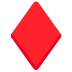 Dear Unit President:Do you have a diamond at your club?2024 District 22 Goodwill Committee Nomination FormPaul Markovitzpauljmarkovitz@gmail.comWe all love to play bridge. There are a number of reasons this is true, but I believe one of them is the quality of people that comprise the membership of our local clubs. This award is for those individuals who stand out as exemplary because of their kindness and grace at the table. Time after time, they are jovial, congratulatory when deserved to the opponents, and self-effacing when they make a good play. They are welcoming to newcomers, friendly with their peers, and comfortably humble in their own skin. They may not be the best players or teachers, but they are a joy to play with or against. These are the individuals for whom this award is created. Do you have such a person playing in one of your clubs?  If so, please nominate them to the 2024 District 22 Goodwill Committee. This award is for being a quality individual at the club and at the table.Also provide a JPG photograph suitable for publication in the D22 Connection.  Nominations are due no later than September 30, 2024. Nominee Name:________________________________________________________________________   Address:______________________________________________________________________City:_____________________________________		Zip Code________________ACBL#_______________ 		Nominating Unit#__________________ Unit President Signature: _________________________________________________Please describe, in 300 words or less the reasons, why this member should be appointed to the District 22 Goodwill Committee.    __________________________________________________________________________________________________________________________________________________________________________________________________________________________________________________________________________________________________________________________________________________________________________________________________________________________________________________________________________________________________________________________________________________________________________________________________________________________________________________________________________________________________________________________________________________________________________________________________________________________________________________________________________________________________________________________________________________________________________________________________________________________________________________________________________________________________________________________________________________________________________________________________________________________________________________________________________________________________________________________________________________________________________________________________________________________________________________________________________________________________________________________________________________________________________________________________________________________________________________________________________________________________________________________________________________________________________________________________________________________________________________________________________________________________________________________________________________________________________________________________________________________________________________________________________________________________________________________________________________________________________________________ All nominations must include a JPG photo suitable for publication and be returned to me NO LATER than September 30, 2024. Call me at 559-765-6270 with any questions.